EXHIBIT 1F.1.a.i Patient Panel:Describe your existing Patient Panel, including incidence or prevalence of disease or behavioral risk factors, acuity mix, noted health disparities, geographic breakdown expressed in zip codes or other appropriate measure, demographics including age, gender and sexual identity, race, ethnicity, socioeconomic status and other priority populations relevant to the Applicant's existing patient panel and payer mix.The Applicant’s patient panel comprises the USA East Province, which includes 664 men. The average age of the patient panel is 69 and the median age is 72.The Applicant operates at or near capacity most of the time and at certain times there is a waitlist. Campion operates the only licensed, skilled nursing facility servicing the USA East Province. From June 2017 to May 2019, the Applicant served 243 unique men with an average of age of 81.5 years old for a total of 58,974 resident days as follows:The average length of stay is at Campion is 271 days for long-term skilled nursing and 297 days for residential care. The average length of stay for short-term skilled nursing is 46 days and the average length of stay for short term residential care is 23 days. As the Priests age and need more assistance, they can transition from the rest home to skilled nursing. For example, there is currently a few men who they anticipate will need to make this transition in the near future but there are currently no skilled beds are available.The Applicant determined that as the Priests age that there is more need for skilled nursing beds to provide them the necessary care as described herein. The Priest are generally high functioning but receive fragmented care prior to arriving at Campion. The top four diagnosis arecardiac, diabetes, dementia and hypertension. On the skilled unit, 50-60% of the Priest receive assistance with one activity of daily living and 40-50% receive assistance with two more activities of daily living.Factor 5: Relative MeritF5.a.i Describe the process of analysis and the conclusion that the Proposed Project, on balance, is superior to alternative and substitute methods for meeting the existing Patient Panel needs as those have been identified by the Applicant pursuant to 105 CMR 100.210(A)(1). When conducting this evaluation and articulating the relative merit determination, Applicant shall take into account, at a minimum, the quality, efficiency, and capital and operating costs of the Proposed Project relative to potential alternatives or substitutes, including alternative evidence-based strategies and public health interventions.Proposal:	The Proposed Project is a request to upgrade the classification of 12 Level IV beds on the third Floor to 12 Level II beds, and substantial capital expenditure to complete renovations to convert the third floor to a 12-bed level II skilled nursing unit and a 6-bed level IV residential care unit. There is no change in the GSF of the facility or the Applicant’s licensed bed capacity.Quality:	The Proposed Project would enable the Applicant to upgrade the level of care so that it can continue to care for the aging Patient Panel with increasing acuity. The Proposed Project would also add efficient mechanical upgrades to the facility.Efficiency:	The Proposed Project would allow the Applicant to be more efficient and operate in a more cost effective manner.Capital Expense:	The cost of the Proposed Project, which will be funded entirely by the Jesuits.Operating Costs:	Operating costs will increase as additional clinical staff will need to be hired to manage the new skilled nursing unit.Option 1:Alternative Proposal: Maintain the status quo by continuing to operate with the existing complement of Level II and Level IV beds.Alternative Quality: This is not a feasible solution as demand for skilled nursing services exists with the Patient Population and the alternative would be to place a Priest in an outside facility until a bed becomes available at Campion. This would lead to more transitions of care.Alternative Efficiency: This alternative would be inefficient.Alternative Capital Expense: This alternative would allow the Applicant to forgo certain construction costs; however, it would have an overall negative impact on access, quality of care, patient satisfaction and cost effective and efficient operations.Alternative Operating Costs: There would be no operating costs associated with sustain the current complement of long-term care beds and forgoing the renovation. However, this alternative would not afford the Applicant with any operational efficiencies since it continues to operate at near capacity which has limited or delayed access to the Patient Panel.Option 2:Alternative Proposal: Complete the Proposed Project but license the 12-Level II bed skilled nursing facility unit at a Dementia Special Care Unit.Alternative Quality: This alternative proposal would allow the Applicant to create a dedicated skilled unit for dementia care.Alternative Efficiency: Based on the Jesuits research, the need for general long-term and short-term skilled care for the Patient Panel outweighs the need for a dedicated skilled unit for dementia care.Alternative Capital Expense: This alternative would be more expensive for the Applicant as it would need to meet the specific physical plant requirements for a dementia special care unit and the applicant could not use the beds for patients who do not require dementia care.Alternative Operating Costs: The operating costs would be similar to the Proposed Project. This alterative would require additional clinical staff w be hired to manage and provide care in the dementia special care unit.F5.a.ii Describe the process of analysis and the conclusion that the Proposed Project, on balance, is superior to alternative and substitute methods for meeting the existing Patient Panel needs as those have been identified by the Applicant pursuant to 105 CMR 100.210(A)(1). When conducting this evaluation and articulating the relative merit determination, Applicant shall take into account, at a minimum, the quality, efficiency, and capital and operating costs of the Proposed Project relative to potential alternatives or substitutes, including alternative evidence-based strategies and public health interventions.The Applicant and the Jesuits considered the above options to meet its Patient Panel’s need. Renovating the existing facility to upgrade the classification of the Level IV beds to Level II beds was found to be the most acceptable option based on the access to services and cost effectiveness compared to the other options.2819\0015\661038.1EXHIBIT 4F4.a.i	Capital Costs ChartExisting	RenoNumber of Beds:	18	18Gross SF Per bed:	613	601(1)	(2)	(3)	(4)	(5)	(6)	(7)	(8)	(9)	(10)	(11)	(12)	(13)Present Square FootageSquare Footage Involved in Project	Resulting Square Footage New Construction	Renovation AreaTotal CostNew Const.	Renov.Functional Areas	Net	Gross	Net	Gross	Net	Gross	Net	Gross	New Construction	Renovation	Cost/SF	Cost/SFThird Floor - North WingRest HomeDay Room Dining ActivitiesResidents RoomsNursing & Support, etc. Support / Storage, Mech, etc. Subtotal - Departmental SF CirculationElevator / StairsTotal - Departmental SFExterior wall Skilled Nursing Day RoomDiningActivities Residents RoomsNursing & Support, etc. Support / Storage, Mech, etc. Subtotal - Departmental SF CirculationElevator / StairsTotal - Departmental SFExterior wallTotal Third Floor - North Wing Total including the exterior wall11,8670	11,86711,867Fourth Floor - North WingRest Home Day Room Dining ActivitiesResidents Rooms Nursing & Support, etc.Support / Storage, Mech, etc. Subtotal - Departmental SF CirculationElevator / StairsTotal - Departmental SFExterior wallTotal Fourth Floor - North Wing Total including the exterior wall11,8670	12511,867Second Floor - North WingSkilled Nursing Day Room DiningActivities Residents RoomsNursing & Support, etc. Support / Storage, Mech, etc. Subtotal - Departmental SF CirculationElevator / StairsTotal - Departmental SFExterior wallTotal Second Floor - North Wing Total including the exterior wall11,4450	4,06511,4453429\0003\654736.1EXHIBIT 2Fentanyl disguised as prescription medsRhode Island issues warning about counterfeit lookalike pillsBy Sean philip CotterRhode Island authorities are warning of fake pills that may look like pre- scription drugs — but are actually full of the danger- ous and potent fentanyl.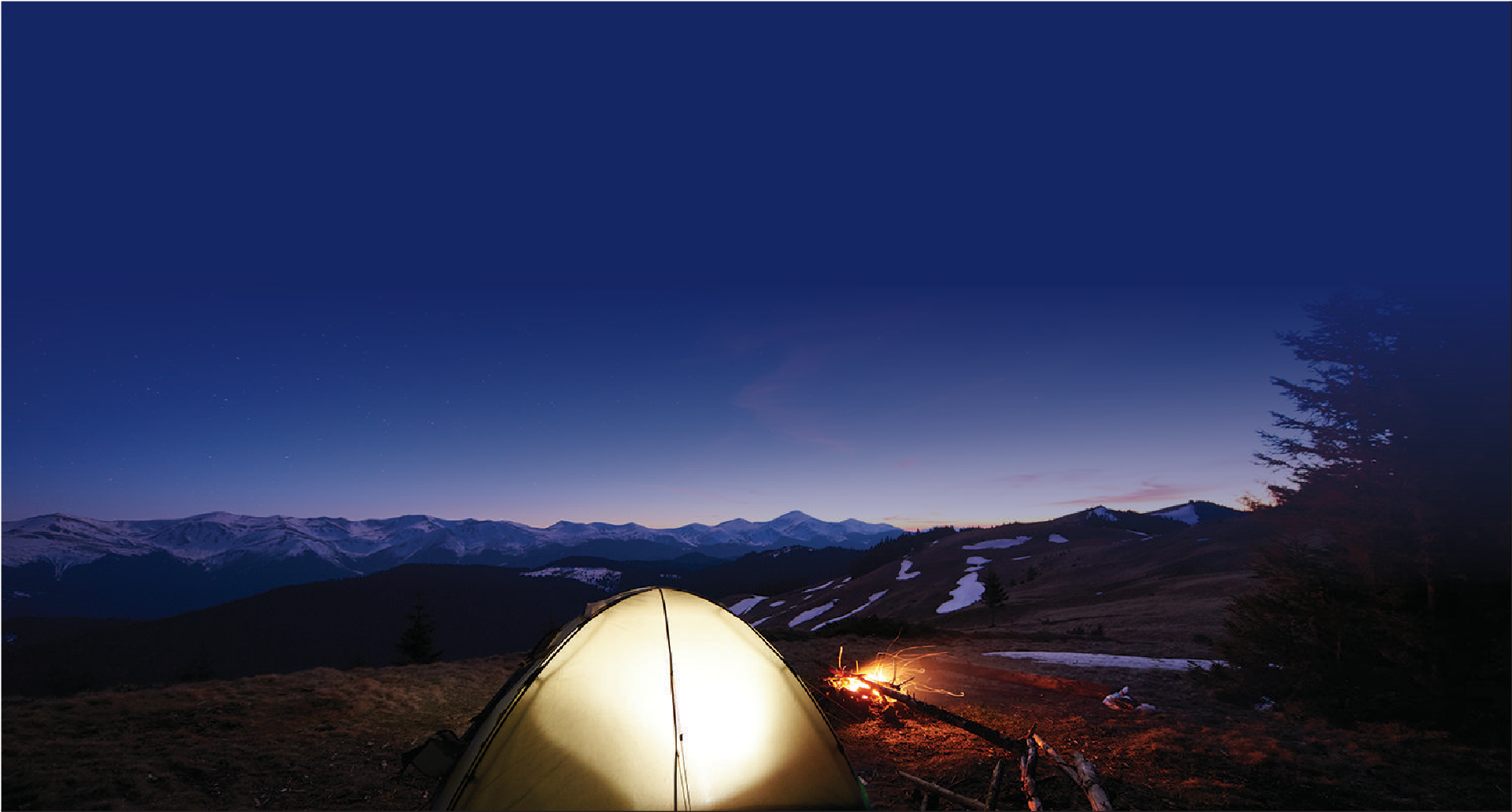 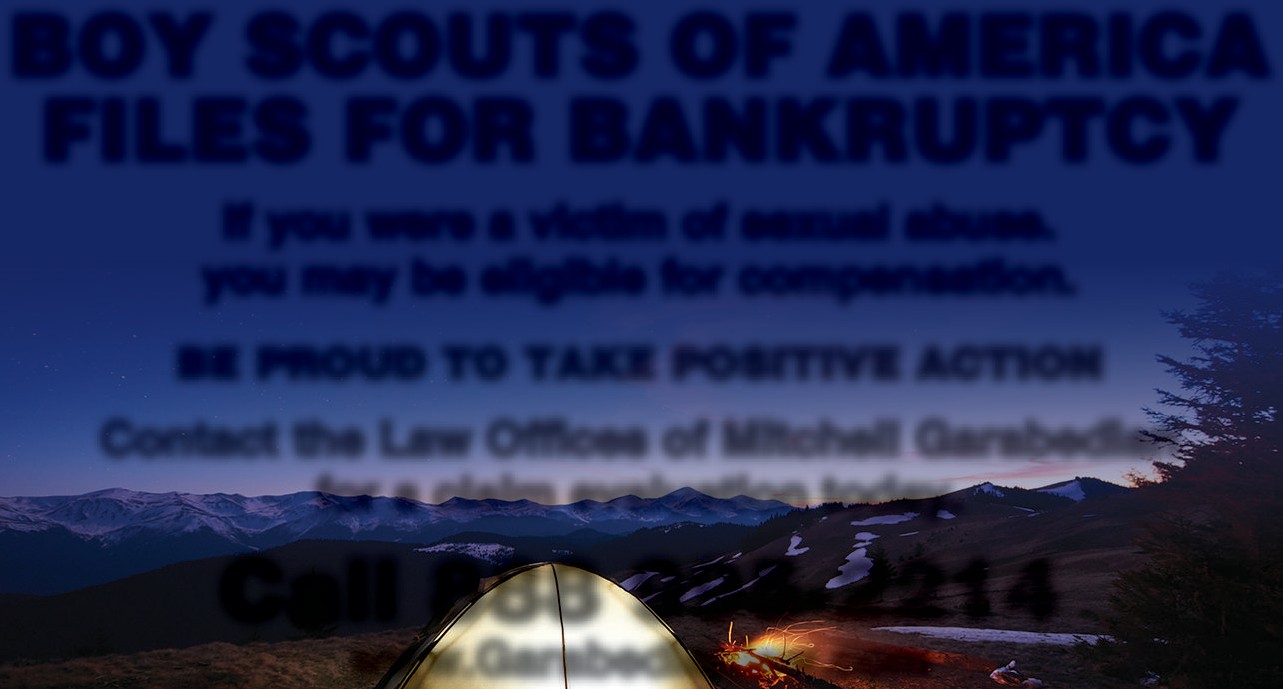 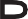 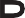 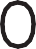 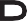 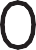 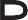 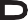 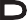 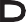 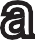 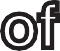 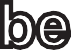 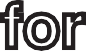 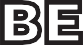 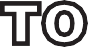 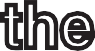 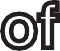 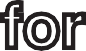 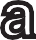 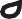 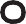 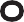 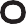 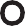 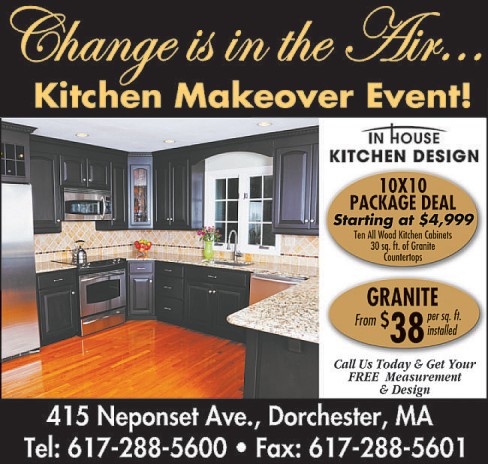 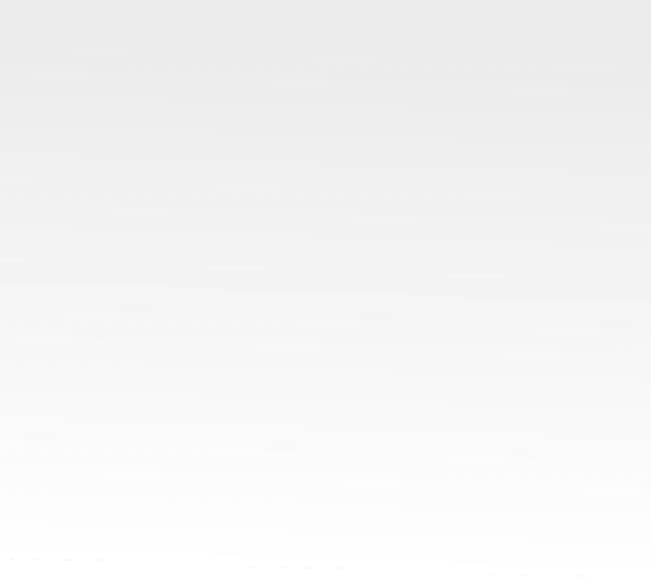 “Some counterfeit, or fake, pills are made to look like prescription opioids & benzodiazepines (“ben- zos”),” the Rhode Island Department of Health tweeted Wednesday. “They are unsafe and can contain unknown amounts of ille- gally made fentanyl. One pill can cause a fatal over- dose.”Benzodiazepines are more commonly known by the drug’s brand names, which include Valium and Xanax.Fentanyl is an extremelystrong synthetic opioid that’s frequently bought and sold illegally.Over the past few years, it’s become an increasingly common street drug, a more potent cousin to her- oin.Fentanyl and heroin, which it’s often cut into, have led to increasing numbers of overdose deaths over the past decade. Massachusetts, as is the case with many parts of the country, continues to battle the source of opi- oid abuse.The Rhode Island authorities further note that signs of an opioid overdose include “Breath- ing slowly; can’t be woken up; turning blue with a pale look; blue fingernails and lips.”The	Massachusetts Department of Health this year switched from quar- terly reports of opioidoverdose deaths to semi- annual public analyses, so there’s no new data since June. The state last yearreported 2,015 opioid-re- lated overdose deaths, continuing a trend of edg- ing down lightly since the2016 peak of 2,102 — but still far more than the 500- 700 such deaths reported a year in the 2000s.BOY SCOUTS OF AMERICAFILES FOR BANKRUPTCYIf you were a victim of sexual abuse. you may be eligible for compensation.BE PROUD TO TAKE POSITIVE ACTIONContact the Law Offices of Mitchell Garabedianfor a claim evaluation today.Call 888 995-2214www.Garabedianlaw.comDEADLINE TO FILE IS NOVEMBER 16TH 2020LEGAL NOTICES	LEGAL NOTICES	LEGAL NOTICES	LEGAL NOTICES	LEGAL NOTICES	LEGAL NOTICES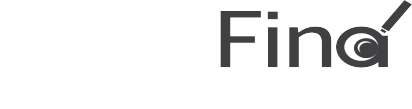 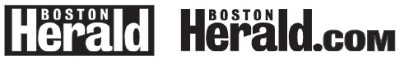 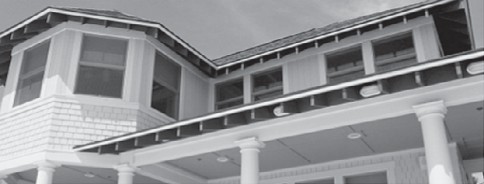 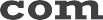 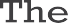 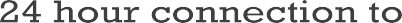 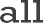 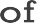 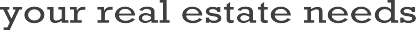 LEGAL NOTICES	LEGAL NOTICES	LEGAL NOTICESLEGAL NOTICES	LEGAL NOTICES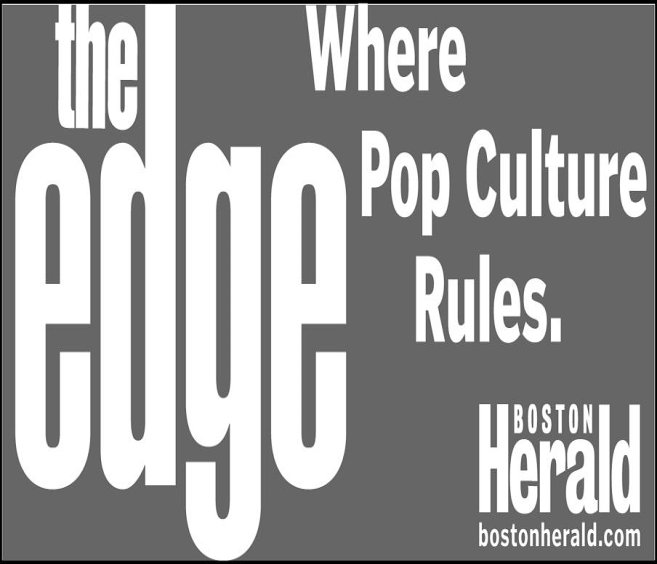 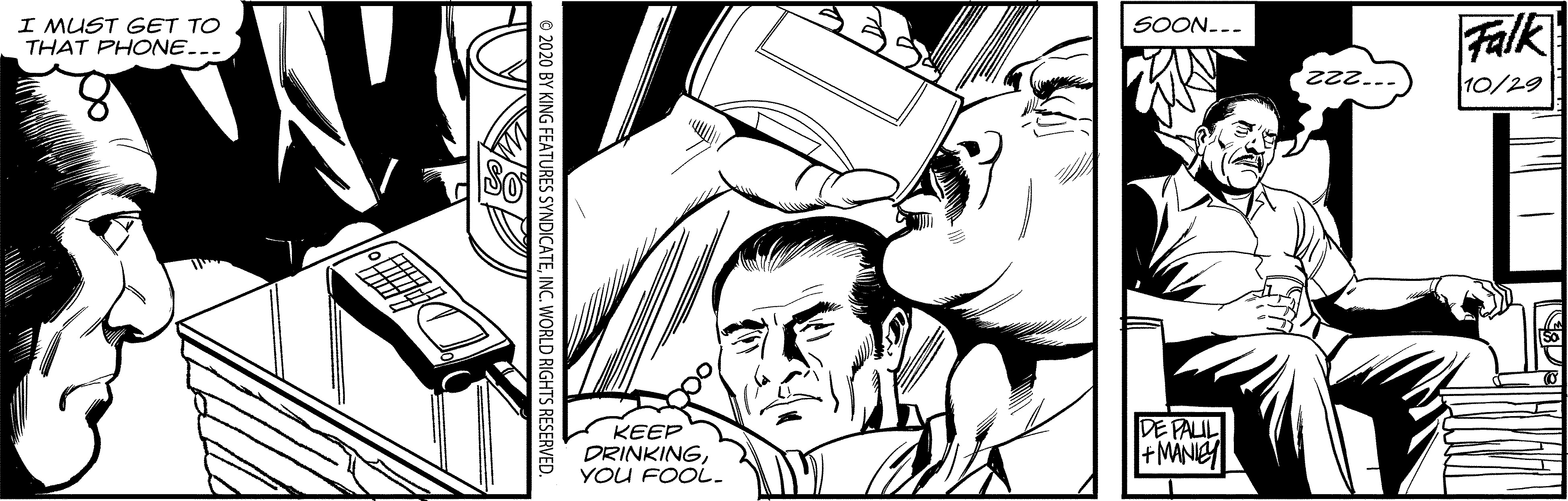   JUMBLE SOLUTION	KIosK	runny	MeeKly	cactus during the california Gold rush, this”MIne”LEGAL NOTICESAuctionsaleofunredeemed pledges of Empire Loan Co. on the premises 1130 Washington St., Boston, MA, on Nov 4 2020 @ 10:00ambyHarveyCohen, Auctioneer.MA.Lic.#353  CROSSWORD SOLUTION	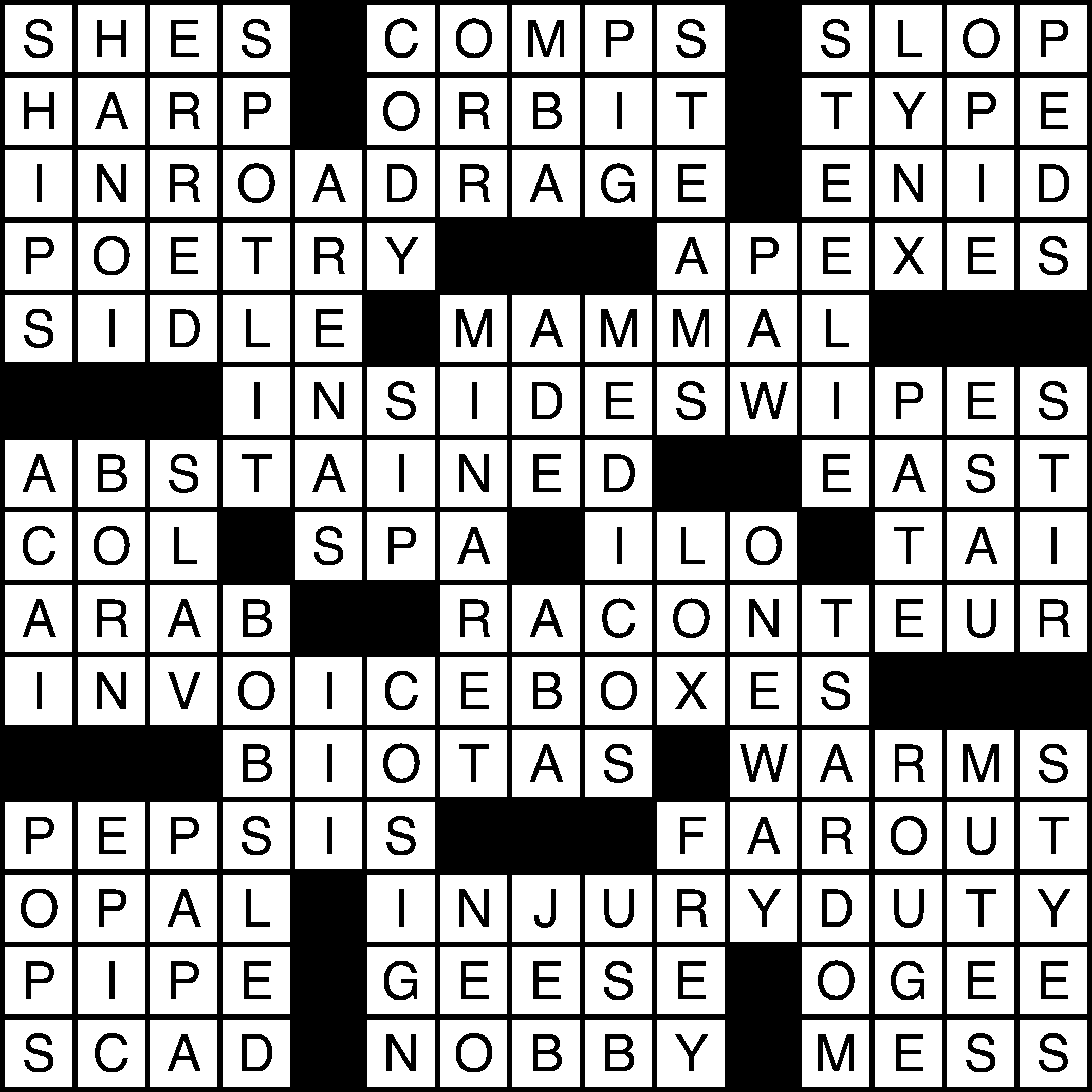 LEGAL NOTICESAuction sale of unredeemed pledgesofEmpireLoanCo. of Lynn on the premises 1130 Washington St., Bos- ton, MA, on Nov 7 2020 @10:00 am by Harvey Cohen, Auctioneer. MA. Lic.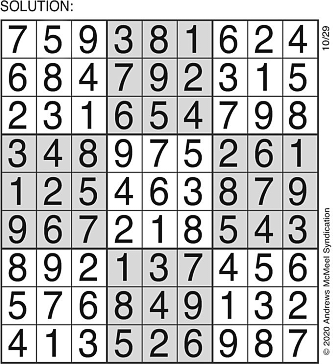 LEGAL NOTICESAuction sale of unredeemed pledgesofEmpireLoanCo. of Stoughton onthepremi- ses1130WashingtonSt.,Bo- ston, MA, on Nov72020 @10:00ambyHarveyCoh- en,Auctioneer.MA.Lic.#353CAMPION HEALTH & WELLNESS, INC.COMMONWEALTH OF MASSACHUSETTS	021261VENDOR:	CHECK NUMBER:DATE:11/12/2020I$7,477.71	$0.00	$7,477.71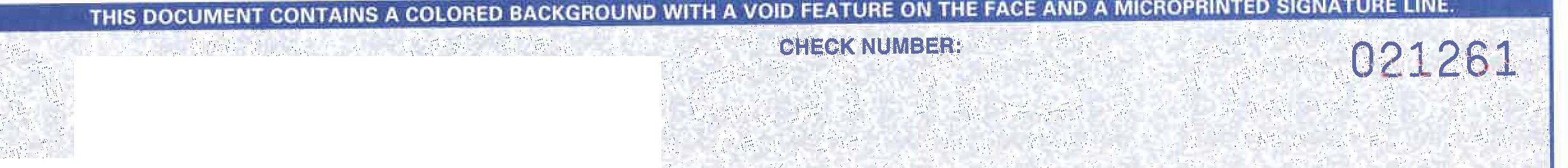 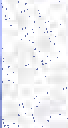 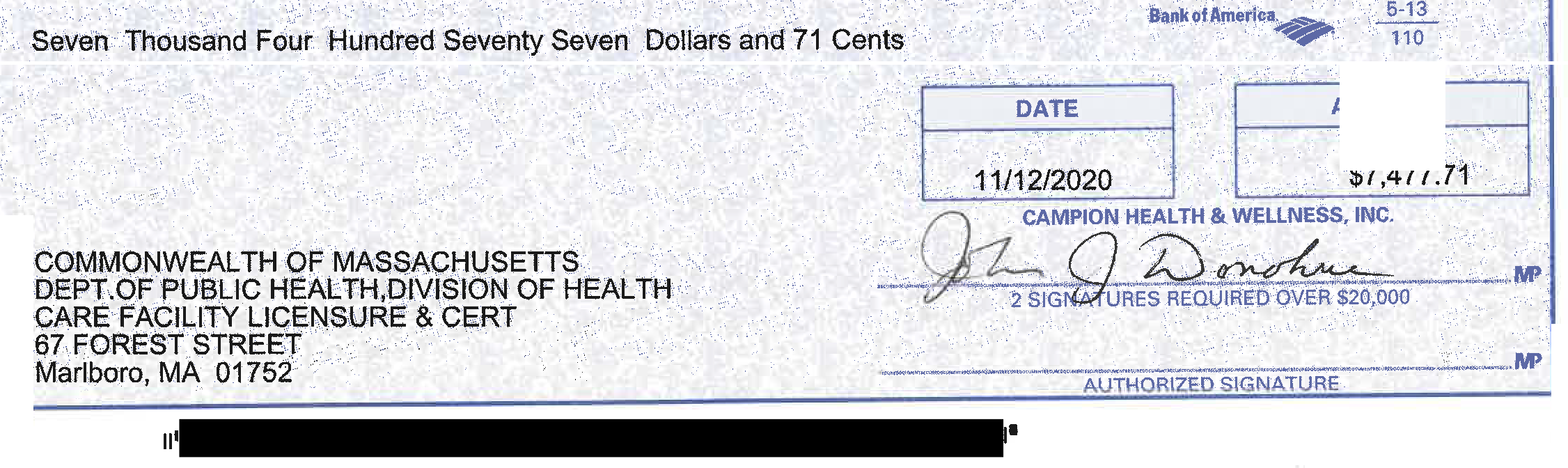 AgeNumber ofPriests33-391740-493350-596660-645865-697470-7410475-799680-848885-897490-944695-998Resident Days By YearResident Days Level IIResident Days Level IVTotal6/1/17 - 5/31/1811,2128,55919,7716/1/18 - 5/31/1910,7519,35420,1056/1/19 - 5/31/2011,0698,02919,098